  Lycée Champollion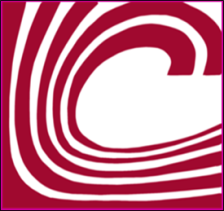 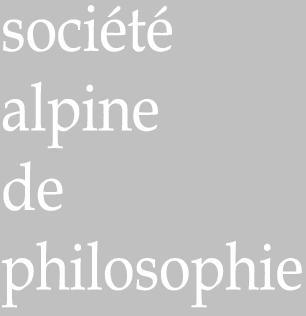 Saison 2017La morale de Kantprésentée par des étudiants en classe préparatoire littéraire Ulm (spécialité philosophie)  Lycée Champollion 1ère séance:  mardi 23 mai à 18h302ème séance:  mercredi 1er juin à 18h30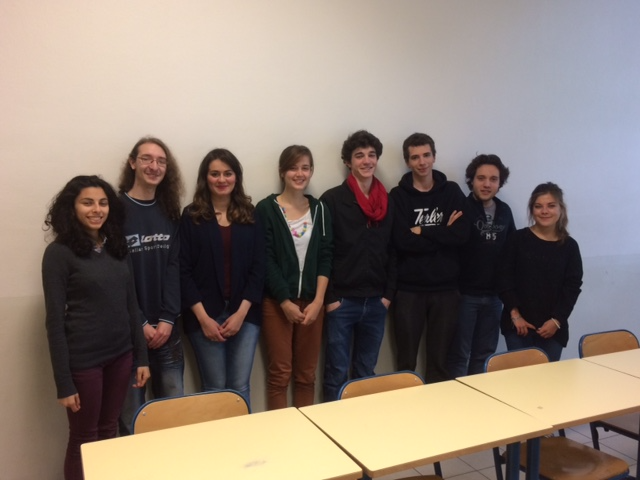 Maison des Associations6, rue Berthe de Boissieux, GrenobleVenez nombreux !Présentation des exposés*mardi 23 mai à 18h30: La morale de KantSéance 1 : Aujourd’hui prévaut le sentiment que nous vivons une sorte de fin de la morale : aucune valeur n’est reconnue par tous, les hommes semblent incapables de se mettre d’accord sur des règles de vie et les morales dérivées des religions engendrent plus souvent le fanatisme que le respect de l’autre. Pourtant, dans une époque de perte de vitesse de l’engagement politique, jamais l’individu n’a autant ressenti le besoin d’une morale qui donne sens et valeur à son propre agir. Dans cette perspective, la morale kantienne vient combler un vide. Elle nous apprend à réfléchir nos actions en toute autonomie et à nous rendre dignes de l’humanité dont nous sommes porteurs. Elle trace également les grandes lignes d’un rapport à la politique en jetant les bases d’un droit juste. Dans un monde en manque de repères, un regard sur la morale kantienne s’impose.* mercredi 1er juin à 18h30: Critiques de la morale kantienneSéance 2 : Agir de façon universelle, en tant que représentant de l’humanité et à hauteur de la dignité dont nous sommes porteurs, est-ce vraiment possible ? Qu’est-ce qui peut bien motiver un sujet à agir ainsi ? Et si ce n’est pas possible à quoi sert une telle morale ? « Le kantisme a les mains pures, mais il n’a pas de mains » disait Péguy. Dans quelle mesure peut-on partager cette affirmation ? Qu’est-ce qui pourrait se cacher derrière cette exigence d’universalité ? Que reste-t-il de la morale kantienne après les nombreuses critiques qui lui ont été adressées ?